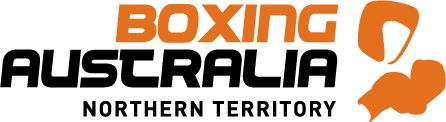 Boxing Northern Territory Incselection criteriaBOXING NT DEVELOPMENT SQUADS REPRESENTATIVE TEAMSOBJECTIVETo identify and select those boxers, coaches and officials who will achieve the best possible results for Boxing NT at Northern Territory, interstate and national events.This criteria may be amended or supplemented by Boxing NT, especially where matters arise which have not been provided for in this criteria. Any variation or amendment must be in writing given by the President on behalf of Boxing NT who will endeavour to give as much notice as possible to all persons affected by the amendment or supplement to these criteria.PROCESS OF NOMINATION FOR SELECTIONBoxers must:have met their club selection criteria, which must have been fair, transparent and equitable, to be selected to compete in Boxing NT events, squads or teams; or be entered into the Boxing NT events, squads or teams by Boxing NT.Boxers must meet relevant age and any other division requirements.Boxers or their legal guardian if the boxer is under 18 years of age, must have signed and dated the development squad/ representative team nomination form.  Boxers must abide by the rules of Boxing NT and Boxing Australia. SELECTIONBoxers who win their Boxing NT Championship category are not automatically nominated for selection to Boxing NT Teams or development squad(s).Boxing NT will define achievement / performance levels required for each event/team/squad and notify clubs at least one month prior selection.Boxers must participate in relevant training and/or events and achieve to defined levels be eligible for selection Boxing NT squads/teams.   Clubs will be notified of required training and/or events when annual calendars are released.Boxers may be evaluated for selection to Boxing NT Teams/Squads based on their skill and performance as demonstrated at Boxing NT Championships/events and in priority order their potential to perform well at the squad/team level as assessed by Boxing NT.Selected boxers must continue to meet relevant class / division criteria.  If the boxer fails to meet controllable class / division criteria (e.g. failure to maintain their weight for the category) within one week of the event, Boxing NT has the right to withdraw that boxer from the event/program. If withdrawn for that reason, the boxer will be required to meet all relevant costs incurred by Boxing NT for that boxer’s training/competition and associated preparation and travel to the event.Boxers must demonstrate good behaviour, treat all with courtesy and respect, comply with BNT Policies and not do anything to bring BNT into disrepute.  Anyone breaching this requirement will be subject to disciplinary action including exclusion from further activity.PROTESTSA boxer may protest against a decision in a bout in accordance with Boxing NT’s Technical and Competition Rules.A protest must be made in writing to the Supervisor of the tournament appointed by Boxing NT within the time stipulated in Boxing NT’s Technical and Competition Rules after the completion of the bout accompanied by a $100 cash fee that will only be refunded if the protest is successful.The Supervisor will make a decision to either approve or reject the protest, after considering the protest.APPEALS A boxer may appeal his/her non- selection to an Appeal Panel appointed by Boxing NT.  The appeal will be at the expense of the appellant.The sole grounds for any appeal are that this Selection Criteria was not properly followed and/or implemented.Any appeal must accord with the following procedure:The appellant must give written notice of his appeal to Boxing NT within 48 hours of the announcement of the decision against which the appeal is made.Within two (2) working days of submitting his written notice of appeal, the appellant must submit the grounds of that appeal to Boxing NT.The Boxing NT Appeal Panel will be comprised of the following persons appointed by Boxing NT:Person(s) with thorough knowledge of amateur boxing; andOther person(s) of experience and skills suitable to the function of the Boxing NT Appeal PanelNo Person is eligible to be appointed to the Boxing NT Appeal Panel if by reason of his/her relationship with the appellant or any member of the Boxing NT Board or the Boxing NT Selectors Committee they would be reasonably considered to be other than impartial.The Boxing NT Appeal Panel will convene a hearing as soon as possible after the submission of the grounds of appeal. The hearing may occur in such manner as the Chairman decides, including telephone or video conferencing. The Boxing NT Appeal Panel is not bound by the rules of evidence but must observe the principles of procedural fairness.Prior to the hearing, the Boxing NT Selectors Committee will provide the Boxing NT Appeal Panel and the appellant with a written statement as to the reasons for the decision against which the appeal is made.The Boxing NT Appeal Panel will give its decision as soon as practicable after the hearing and will provide Boxing NT and the appellant with a statement of the reasons for its decision.The decision of the said Appeal Panel will be final and binding on the parties and it is agreed that neither party will institute or maintain proceedings in any court or tribunal other than the said Appeal Panel.SELECTORS COMMITTEEThe Boxing NT Selectors Committee consists of the three (3) Selectors appointed to that committee pursuant to Boxing NT’s constitution and relevant regulation.Each member of the Boxing NT Selectors Committee shall be entitled to one vote only. All decisions shall be decided by a majority vote.The Boxing NT Selectors Committee when making nominations for selections will take into account a boxer’s skill and performance.BOXING NT All nominations by the Selectors Committee of persons for selection are subject to the approval of the Boxing NT.Boxing NT is under no obligation to financially assist any person nominated for NT Development Squads or Representatives. References: Boxing Australia Limited Selection Policy  http://boxingnt.org.au/ Adopted or AmendedBy WhomDateAdoptedBoard25 August 2014